Отчёт о деятельности Общественной палаты г. Красноярска за 2020 годОбщественная палата г. Красноярска является площадкой для обеспечения взаимодействия между жителями краевого центра и некоммерческими общественными  организациями  с органами власти и местного самоуправления. Такое взаимодействие необходимо, чтобы власть и органы местного самоуправления учитывали потребности граждан и общественных организаций, их законные права и интересы, их позицию по тому или иному социально значимому вопросу, принимали к сведению, а иногда и к руководству – информацию и предложения, выработанные общественниками на нашей̆ площадке.На сегодняшний день в Общественной палате состоят 27 человек.  На постоянной основе работают 4 комиссии:-  По градостроительству и транспорту;-  По городскому хозяйству и экологии;-  По экономике и городскому самоуправлению;-  По социальной сфере. В сфере градостроительства и транспорта была выполнена следующая работа: Велся общественный контроль дорожных работ, в постоянном режиме контролировался общественный транспорт: проводились проверки по несколько раз в рабочее время; контролировалось как техническое состояние автопарка, так и сервис и обслуживание пассажиров; особое внимание уделялось соблюдению мер безопасности в период пандемии, при этом велись фото- и видеосъёмка. В результате проверок сведения обо всех выявленных нарушениях оперативно доводились до руководства департамента транспорта. В результате контрольной деятельности наших общественников всем перевозчикам были направлены рекомендации об усилении профилактических мер и дезинфекции подвижного состава, а также о внимательном отношении к пассажирам. Во внимании находились и иные вопросы:состояние парковок возле парка «Столбы»;благодаря усиленным и настойчивым обращениям нам удалось включить членов общественной палаты города в состав комиссий и рабочих групп по рекламе, а также рассмотрению поправок в Генеральный план города Красноярска с целью контроля за сохранением и увеличением общественно значимых пространств в краевой столице.оперативно реагировали на обращения граждан. Так, пресечено нарушение режима тишины в ночное время на строительной площадке по ул. Новосибирская;принято активное участие в обсуждении вопроса возобновления работы платных парковок с целью учета интересов граждан. Данная работа ведется и будет продолжена  в дальнейшем;проведена выездная комиссия на Агротерминале для того, чтобы обратить внимание на транспортную инфраструктуру, особенно перед вступлением нововведений по запрету движения грузового транспорта по территории города; проведено выездное заседание в парке флоры и фауны «Роев Ручей». В результате разработан ряд вопросов, направленных на улучшение инфраструктуры одного из любимых мест отдыха горожан: обустройство достаточного количества парковочных мест, создание пристани и остановочных станций для речного и жд транспорта, а также концепция строительства виадука и развития проекта «Юго-Запад» туристическо-рекреационного кластера, организации паромной переправы. Отдельно стоит отметить деятельность рабочей группы по транспорту под руководством Егора Фролова. Проделана огромнейшая работа, направленная на улучшение транспортной системы города и контроль над ней:Главе города было направлено обращение с предложениями: 1. разработать схемы подключения светофорных объектов, тем самым быть готовым к новому ГОСТу. Категория электроснабжения светофорных объектов 2, в обязательном порядке (от двух источников питания); 2. заключить долгосрочные контракты на содержание и ремонт автомобильных дорог; 3. заключить контракты на строительство, содержание и ремонт автомобильных дорог общего пользования местного значения с организациями, которые имеют соответствующие мощности, оборудование и технику, необходимое количество сотрудников; 4. разработать приложения для телефонов (смартфонов) «Помощник Красноярска»; 5. включить членов Общественной палаты в состав рабочей группы по оптимизации маршрутов регулярных перевозок г. Красноярска, созданной администрацией города от 22.04.2019 г. № 24-ж. А также предоставить информацию для ознакомления, решения прежних заседаний; 6. разработать регламент о размещении QR кода для оплаты проезда на общественном транспорте. 7. вернуть двустороннее движение на участке ул. Декабристов (от ул. Дубровинского до ул. Бограда); 8. организовать двустороннее движение на следующих улицах: на участке ул. Батурина (от ул. Молокова до ул. Алексеева); на участке ул. 78 Добровольческой бригады (от ул. Молокова до ул. Алексеева); 9. рассмотреть варианты полной либо частичной отмены выделенной полосы для общественного транспорта на Коммунальном мосту; 10. выполнить частичную отмену выделенной полосы общественного транспорта на ул. Партизана Железняка. По результатам ответа от Департамента городского хозяйства проведена дополнительная работа.За оставшееся время работы нашего созыва мы с коллегами планируем реализовать ряд инициатив. Добиться возобновления рассмотрения вопроса в ГС депутатов о наделении Общественной палаты города возможностью проводить «общественную экспертизу» наиболее значимых для красноярцев законопроектов. Найти более плодотворное взаимодействие с краевой и федеральной Общественными палатами.Создать собственную программу «Общее дело» для более плодотворной работы и освещения деятельности как нашей комиссии, так и других, и в целом работы всей Общественной палаты города. В сфере  городского хозяйства и экологии была выполнена следующая работа: Продолжается  реализации проекта "Общественная жилищная инспекция", начатого в 2019 году и направленного на улучшение качества жилищных услуг для жителей нашего города. Обращение к Губернатору Красноярского края Александру Викторовичу Уссу о снижении ограничений, направленных на предотвращение распространения новой коронавирусной инфекции (2019-nCoV), связанных с работой НКО в Красноярском крае. Предлагалось разрешить исполнение обязанностей по оказанию юридической помощи гражданам и организациям не только адвокатам, но и прочим организациям, в соответствии с их уставной деятельностью, при условии соблюдения ими необходимых эпидемиологических мер, для того, чтобы НКО смогли продолжать оказывать бесплатную юридическую помощь населению. Также предлагалось дать разрешение работать некоммерческим организациям, осуществляющим деятельность по экологическому мониторингу окружающей среды, а также деятельность по высадке и уходу за зелеными насаждениями при условии соблюдения ими необходимых эпидемиологических мер.Работа с обращением от собственников многоквартирного дома пр. Комсомольский д.13: собственниками помещений в данном доме было принято решение о смене управляющей организации. Однако по вине третьих лиц, предоставивших в Службу строительного надзора и жилищного контроля Красноярского края протокол собрания, имеющий признаки поддельного, а также по вине Службы строительного надзора и жилищного контроля Красноярского края, допустившей нарушение сроков рассмотрения заявлений, собственники помещений в данном многоквартирном доме так и не смогли реализовать свое право и поменять управляющую компанию.Для заявителей данного обращения был подготовлен текст заявления в Прокуратуру Красноярского края на 5 листах.По аналогичному вопросу был подготовлен текст заявления в Прокуратуру Красноярского края для собственников помещений в многоквартирном доме пр. Металлургов, д. 30А.Председатель комиссии по городскому хозяйству и экологии принимал активное участие в реализации проекта «Развитие системы учета городских зеленых насаждений», реализованного КРООРГС «Живой город» при поддержке Фонда президентских грантов.В ходе реализации проекта была проведена инвентаризация зеленых насаждений на территории г. Красноярска в количестве около 35700 ед., высажено на территории г. Красноярска свыше 400 ед. новых зеленых насаждений, выпущено 5 образовательных видеороликов, 2 тиража просветительских буклетов, 2 тиража просветительских методичек об охране зеленых насаждений в городе и уходе за ними.Представители Общественной палаты Иванов и Мальцев  участвовали во встрече с главой Федеральной службы по надзору в сфере природопользования Светланой Геннадьевной Радионовой. На встрече представителями палаты были обозначены важные экологические проблемы города Красноярска и предложения о том, как Росприроднадзор может помочь их решить.Обращение в Главное Управление образования города Красноярска о недопустимости нарушения правил благоустройства г. Красноярска на территориях общеобразовательных заведений, так как систематическое отсутствие уборки снега и скользкости на территориях данных учреждений уже привело к случаям травматизма детей.В процессе разработки находится вопрос работы Службы строительного надзора и жилищного контроля Красноярского края по вопросам, связанным со сменой управляющих организаций жителями многоквартирных домов в городе Красноярске.По данному вопросу сложилась  катастрофическая ситуация, когда по причине систематических нарушений требований законодательства со стороны Службы строительного надзора и жилищного контроля Красноярского края, подтверждённых решениями судов, жители свыше 40 многоквартирных домов в городе Красноярске не смогли реализовать свое право на выбор управляющей компании.На сегодняшний день ведется системный мониторинг ситуации, и по его итогам  будет создано обращение к Губернатору Красноярского края и в Прокуратуру Красноярского края.Оказана информационная поддержка проекта «Развитие системы учета городских зеленых насаждений», реализованного КРООРГС «Живой город» при поддержке Фонда президентских грантов.В адрес МОД «Народный контроль в сфере ЖКХ» написано письмо поддержки реализации проекта «Общественный жилищный контроль».В адрес МОД «Народный контроль в сфере ЖКХ» написано  письмо поддержки организации систематической бесплатной юридической помощи гражданам по вопросам управления многоквартирными домами.В сфере  экономики и городского самоуправления:Работа с безнадзорными животными. С принятием нового Федерального закона ФЗ № 498 от 23.12.2018г. ситуация усугубилась, количество бродячих собак на улицах увеличивается. Рабочей группой в рамках комиссии были предприняты усилия к координации деятельности сторон, заинтересованных в решении данного вопроса. Также было написано обращение к Главе города с просьбой прояснить ситуацию и принять меры. Сегодня общими усилиями ситуация с безнадзорными животными частично взята под контроль. Также представитель Общественной платы принимал участие в оперативном штабе во время объявления ЧС в связи с нападениями животных на людей, повлекшими летальный исход. Рабочей группой по нестационарным торговым объектам ведётся работа над концепцией размещения временных сооружений на территории города. В том числе составлены обращения в разные инстанции и внесены предложения в регламентирующие документы. Члены рабочей группы не раз выезжали в места размещения НТО, выявляя нарушения законодательства: размещение сооружений без документальных разрешений, невыполнение санитарных норм, торговля алкоголем. Все результаты рейдов были доведены до соответствующих органов. Оказано содействие инициативным предпринимателям в изменении внешнего облика торговых павильонов и благоустройстве территории.Ведётся работа по популяризации экологически чистого общественного и частного электротранспорта. Оказана помощь в составлении обращения сообщества владельцев электромобилей к Главе города и в Городской совет о содействии в развитии инфраструктуры.Направлено обращение в Законодательное собрание Красноярского края о запрете курения никотиносодержащих продуктов (кальяны, вейпы, смеси) в общественных местах и запрете их продажи в непосредственной близости от учреждений образования.Проведена встреча с общественной организацией по защите прав заёмщиков. В работе – создание способов взаимодействия с целью привлечения большего числа горожан, попавших в трудную ситуацию в результате получения займа. Кроме того, ведутся переговоры о проведении в городе на постоянной основе лекций по финансовой грамотности под эгидой Общественной палаты.В период самоизоляции от комиссии было направлено обращение к Губернатору Красноярского края о поддержке предпринимателей в этот трудный период. При этом участники комиссии неоднократно выезжали с проверкой в места массового скопления людей и в общественный транспорт с целью проверки соблюдения санитарных норм и социальной дистанции и проведения разъяснительной работы.Участие  в таких мероприятиях как Красноярский городской форум 2020, где разрабатывались варианты развития города в свете мировых и федеральных трендов; Участие в публичных слушаниях по бюджету г. Красноярска на 2021 год.В социальной сфере:Совместно с комиссией по градостроительству и рабочей группой по транспорту была осуществлена выездная комиссия в парк флоры и фауны «Роев ручей». Осматривали парковки, совместно с руководителем парка Горбань А.В. обсудили проблематику, связанную с автомобильными парковками, вырубкой деревьев, возможному привлечению ОП города как площадки для решения накопившихся задач.Проводится контроль школьного питания в школах города; на постоянной основе комиссия включена в противодействие распространению фальсификата в торговых сетях города; регулярно осуществляется общественный контроль за распространением алкогольной продукции.Проведено  совещание с Управлением по физической культуре и спорту и лично с руководителем Черноусовым В. А., где подняты следующие вопросы:открытость работы структуры перед общественностью города; взята на изучение программа муниципального финансирования работу ГУ по физической культуре и спорту;изучение материально-технической базы спортивных школ города;составление рейтинга насущных проблем спортшкол;Составлено обращение к директору ЦСК города по работе спортивных дворовых площадок.В процессе  создание ещё одной рабочей группы, а именно рабочей группы по контролю качества детского питания в школах города Красноярска. Актуален ряд социальных инициатив.Проведение уроков мужества в школах города. По этому вопросу вышли на Управление образование и Управление культуры города Красноярска. С обоими управлениями начали разрабатывать совместный план реализации данной программы с привлечением ветеранов вооруженных сил. Полному осуществлению намеченной работы помешала вирусная инфекция COVID 19, т.к. были нарушены многие договорённости в совместной работе с управлениями, многие сотрудники попали на больничный. В данном вопросе работа координировалась совместно с руководителем общественной палаты Ветеранов боевых действий Гражданской Ассамблеи Красноярского края Воробьевым И. А.Ещё одна социальная инициатива в работе комиссии по социальным вопросам - это формирование календаря культурных событий г. Красноярска.  Разработка и принятие календаря перенесены на I квартал 2021 из-за сложной ситуации, связанной с вирусом Covid-19.Принимается  активное участие в независимой оценке качества оказываемых услуг (НОК) в Управлении культуры и Управлении образования города. Представители Общественной палаты входят в оба Общественных совета при Главных управлениях культуры и образования.Комиссия активно выстраивает взаимодействие с другими общественными организациями в рамках своей компетенции. Так, совместно с федеральной общественной организацией по контролю за фальсификатом, члены комиссии проводят регулярные рейды по торговым сетям города Красноярска и постоянно выявляют нарушения.Совместно с рабочей группой по транспорту и общероссийской общественной организацией «Совет отцов» Красноярского края комиссия по социальным вопросам участвовала в борьбе с электроскутерами на о. Татышев. Добились положительного результата.Председатель 			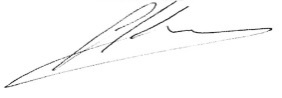 Общественной  палаты  г. Красноярска		    Волков С.А.